 | “” | “” | “”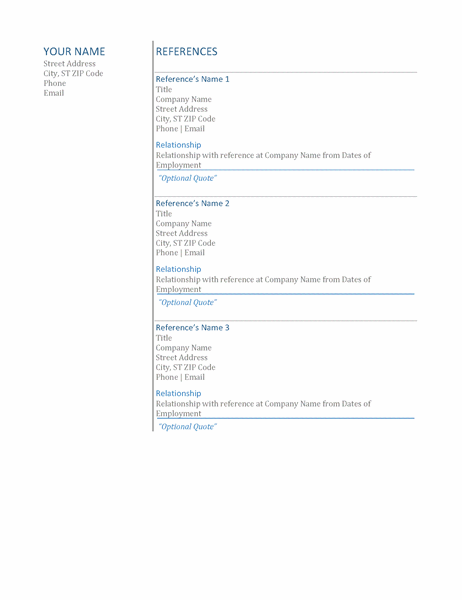 